MARSZAŁEK WOJEWÓDZTWA PODKARPACKIEGO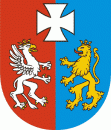 OS-I.726.15.2017.AW 	  		           	     	     Rzeszów, 2023-11-21POSTANOWIENIEDziałając na podstawie:  art. 123 w związku z art. 75 § 1 i 2 ustawy z dnia 14 czerwca 1960 r. Kodeks postępowania administracyjnego ( Dz.U. z 2023 r. poz. 775 z późn. zm.)w związku z prowadzonym z urzędu postępowaniem administracyjnym w przedmiocie nałożenia na Generalnego Dyrektora Dróg Krajowych i Autostrad, ul. Wronia 53, 
00-874 Warszawa, reprezentowanego przez Dyrektora Dróg Krajowych i Autostrad Oddział w Rzeszowie, ul Legionów 20, 39-959 Rzeszów, zarządzającego autostradą A4 na odcinku Rzeszów „węzeł Wschodni” – Jarosław „węzeł Wierzbna” od km 581+263,44 do km 622+463,44 obowiązek ograniczenia negatywnego oddziaływania na środowisko i jego zagrożeniap o s t a n a w i a mdopuścić z urzędu jako dowód w sprawie w związku z prowadzonym z urzędu postępowaniem administracyjnym w przedmiocie nałożenia na Generalnego Dyrektora Dróg Krajowych i Autostrad, ul. Wronia 53, 00-874 Warszawa, reprezentowanego przez Dyrektora Dróg Krajowych i Autostrad Oddział w Rzeszowie, ul Legionów 20, 39-959 Rzeszów, zarządzającego autostradą A4 na odcinku Rzeszów „węzeł Wschodni” – Jarosław „węzeł Wierzbna” od km 581+263,44 do km 622+463,44, obowiązek ograniczenia negatywnego oddziaływania na środowisko i jego zagrożenia - dokumenty:Pismo Dyrektora Departamentu Ochrony Środowiska z dnia 24 października 2022 r., znak: OS-I.726.42.2022.NSW o sporządzenie opinii prawnej;Opinię prawną z dnia 8 grudnia 2022 r., znak: OR-XIII.084.4.68.2022.JD;Wniosek Dyrektora Departamentu Ochrony Środowiska o wyrażenie zgody na realizację zamówienia klasycznego o wartości szacunkowej poniżej 130 tyś. złotych;Umowę z dnia 15 maja 2023 r., znak: OS-I.272.2.2023.NSW, na wykonanie opinii dotyczącej uciążliwości hałasowej dla autostrady A4 na odcinku Rzeszów „węzeł Wschodni” – Jarosław „węzeł Wierzbna” od km 581+263,44 do km 622+463,44 ;Aneks nr 1 do umowy z dnia 27 czerwca 2023 r., znak: OS-I.272.2.2023.NSW;Aneks nr 2 do umowy z dnia 16 sierpnia 2023 r.,  znak: OS-I.272.2.2023.NSW;Pismo Marszałka Województwa Podkarpackiego z dnia 17 października 2023 r., wzywające Wykonawcę do natychmiastowego przedłożenia przedmiotu zamówienia pn. „Wykonanie opinii dotyczącej uciążliwości hałasowej dla autostrady A4 na odcinku Rzeszów „węzeł Wschodni – Jarosław „węzeł Wierzbna” od km 581+263,44 do km 622+463,44”;Pismo Marszałka Województwa Podkarpackiego z dnia 20 października 2023 r., wzywające Wykonawcę do natychmiastowego przedłożenia przedmiotu zamówienia pn. „Wykonanie opinii dotyczącej uciążliwości hałasowej dla autostrady A4 na odcinku Rzeszów „węzeł Wschodni – Jarosław „węzeł Wierzbna” od km 581+263,44 do km 622+463,44”;E-maila z dnia 2 października 2023 r., skierowanego do Wykonawcy zamówienia na adres: profon@profon.pl, zawierającego w treści prośbę 
o przesłanie przedmiotu zamówienia;E-maila z dnia 3 października 2023 r., skierowanego do Wykonawcy zamówienia na adres: profon@profon.pl zawierającego w treści prośbę 
o przesłanie przedmiotu zamówienia;E-maila z dnia 4 października 2023 r., skierowanego do Wykonawcy zamówienia na adres: profon@profon.pl zawierającego w treści prośbę 
o przesłanie przedmiotu zamówienia;E-maila z dnia 6 października 2023 r., skierowanego do Wykonawcy zamówienia na adres: profon@profon.pl zawierającego w treści prośbę 
o przesłanie przedmiotu zamówienia;E-mail z dnia 11 października 2023 r., skierowanego do Wykonawcy zamówienia na adres: profon@profon.pl zawierającego w treści prośbę 
o przesłanie przedmiotu zamówienia;E-mail z dnia 12 października 2023 r., skierowanego do Wykonawcy zamówienia na adres: profon@profon.pl zawierającego w treści prośbę 
o przesłanie przedmiotu zamówienia;E-mail z dnia 13 października 2023 r., skierowanego do Wykonawcy zamówienia na adres: profon@profon.pl zawierającego w treści prośbę 
o przesłanie przedmiotu zamówienia;E-mail z dnia 16 października 2023 r., skierowanego do Wykonawcy zamówienia na adres: do profon@profon.pl zawierającego w treści prośbę 
o przesłanie przedmiotu zamówienia;E-mail z dnia 20 października 2023 r., skierowanego do Wykonawcy zamówienia na adres: profon@profon.pl zawierającego w treści prośbę 
o przesłanie przedmiotu zamówienia;E-mail z dnia 31 października 2023 r., skierowanego do Wykonawcy zamówienia na adres:profon@profon.pl zawierającego w treści prośbę 
o przesłanie przedmiotu zamówienia.U z a s a d n i e n i e           W dniu 6 października 2017 r. Generalna Dyrekcja Dróg Krajowych i Autostrad – Oddział w Rzeszowie przedłożyła Marszałkowi Województwa Podkarpackiego opracowanie pn.: „Analiza porealizacyjna w zakresie oceny skuteczności zastosowanych rozwiązań chroniących środowisko dla inwestycji polegającej na budowie autostrady A-4 na odcinku Rzeszów „węzeł Wschodni” – Jarosław „węzeł Wierzbna” od km 581+263,44 do km 622+463,44”. W ww. dokumencie wykazano, 
że eksploatacja autostrady A-4 powoduje przekroczenia dopuszczalnego poziomu hałasu na terenach chronionych akustycznie w związku z czym, zgodnie z art. 362 
ust. 1 pkt 1) ustawy Prawo ochrony środowiska Marszałek Województwa Podkarpackiego wszczął z urzędu postępowanie administracyjne w przedmiocie nałożenia na zarządzającego drogą obowiązku ograniczenia negatywnego oddziaływania na środowisko i jego zagrożenia. Marszałek Województwa Podkarpackiego w przedmiotowej sprawie (o obecnym znaku: OS-I.726.15.2017.AW), wydał 4 decyzje z dnia 05 listopada 2018 r., z dnia 02 sierpnia 2019 r., z dnia 
29 grudnia 2020 r., z dnia 17 grudnia 2021 r. W każdej nałożono na GDDKiA obowiązek ograniczenia negatywnego oddziaływania na środowisko.W/w decyzje wydane przez Marszałka Województwa Podkarpackiego z dnia 
5 listopada 2018 r., 2 sierpnia 2019 r., 29 grudnia 2020 r., zostały uchylone w całości przez organ II instancji odpowiednio decyzjami:•	Ministra Środowiska z dnia 18 grudnia 2018 r., znak: DZŚ-III.404.105.2018.MW,•	Ministra Klimatu z dnia 07 stycznia 2020 r., znak: DZŚ-III.432.30.2019.MW,•	Ministra Klimatu i Środowiska z dnia 12 marca 2021 r., znak: 
          DIŚ-V.412.7.2021.MW,Decyzja Marszałka Województwa Podkarpackiego z dnia 17 grudnia 2021 r., 
znak: OS-I.726.15.2017.AW, została utrzymana w mocy decyzją Ministra Klimatu 
i Środowiska z dnia 10 lutego 2022 r., znak: DIŚ-V.41.2.1.2022.AI.S   
nr 1916023.6789394.5528612, na którą Generalny Dyrektora Dróg Krajowych 
i Autostrad wniósł skargę do Wojewódzkiego Sądu Administracyjnego w Warszawie. W wyroku WSA w Warszawie z 24 maja 2022 r., sygn. akt IV.SA /Wa 525/22 uchylono zaskarżoną decyzję organu II instancji oraz utrzymaną nią w mocy decyzję Marszałka Województwa Podkarpackiego. W ww. wyroku sąd zobowiązał organ pierwszej instancji do powołania biegłego celem ustalenia stanu faktycznego (sąd jednakże nie wyjaśnił, co przez to pojęcie rozumie i jaki powinien być zakres opinii biegłego). Marszałek Województwa Podkarpackiego umową z dnia 15 maja 2023 r., 
znak: OS-I.272.2.2023.NSW zlecił wykonanie ww. opinii dla autostrady A4 na odcinku Rzeszów „węzeł Wschodni” – Jarosław „węzeł Wierzbna” od km 581+263,44 do km 622+463,44. Umowa obejmuje:Ustalenie i wskazanie miejsc przekroczeń dopuszczalnych poziomów hałasu na odcinku autostrady A4 Rzeszów „węzeł Wschodni” – Jarosław „węzeł Wierzbna” od km 581+263,44 do km 622+463,44 wraz ze wskazaniem niezbędnych działań pozwalających na zmniejszenie poziomu hałasu, gdy nie jest on dotrzymany, do co najmniej dopuszczalnego, w tym do:Identyfikacji obszarów podlegających ochronie akustycznej w oparciu 
o przeprowadzone przez wykonawcę pomiary hałasu (pomiar całodobowy) wraz z pomiarami towarzyszącymi (natężenie ruchu, prędkości, pomiar warunków meteorologicznych) zgodnie z metodyką wskazaną w załączniku nr 3 rozporządzenia Ministra Środowiska z dnia 16 czerwca 2011 r. w sprawie wymagań w zakresie prowadzenia pomiarów poziomów substancji lub energii w środowisku przez zarządzającego drogą, linią kolejową, linią tramwajową, lotniskiem lub portem (Dz.U. Nr 140 poz. 824) część A pkt. 3 ppkt 1: Procedura ciągłej rejestracji hałasu wprowadzanego do środowiska w związku 
z eksploatacją dróg publicznych w czasie odniesienia t:Pomiary będą wykonane przez akredytowane laboratorium;12 punktów pomiarowych będzie tych samych, co w analizie porealizacyjnej (zostanie przekazana Wykonawcy na płycie po zawarciu umowy) - w przypadku braku zgody na postawienie aparatury pomiarowej w miejscu, gdzie pomiar był przeprowadzony na potrzeby analizy, pomiary zostaną przeprowadzone w niedalekiej odległości tak, aby zachowana została reprezentatywność oddziaływania danego odcinka autostrady na zabudowę mieszkaniową;  Dodatkowe punkty pomiarowe (w liczbie max. do 12) służące do walidacji metody obliczeniowej zostaną wybrane przez Wykonawcę 
z uwzględnieniem wszelkiej dostępnej u Zamawiającego dokumentacji,  w szczególności map akustycznych i decyzji wydanych przez Marszałka województwa Podkarpackiego dotyczących ; Przygotowanie dokumentacji zawierającej informacje dotyczące obliczeń akustycznych oraz danych wejściowych wykorzystanych podczas obliczeń;Wykonanie obliczeń i modelowania komputerowego z wykorzystaniem specjalistycznego oprogramowania z uwzględnieniem walidacji modelu 
w oparciu o pomiary wg  załącznika nr 3 do rozporządzenia Ministra Środowiska z dnia 16 czerwca 2011 r. w sprawie wymagań w zakresie prowadzenia pomiarów poziomów substancji lub energii w środowisku przez zarządzającego drogą, linią kolejową, linią tramwajową, lotniskiem lub portem (Dz. U. Nr 140 poz. 824);Przedstawienie pełnej wersji modelu obliczeniowego umożliwiającego weryfikację wszystkich obliczeń; Przedstawienie propozycji zabezpieczeń akustycznych dla miejsc stwierdzonych przekroczeń dopuszczalnych poziomów hałasu w środowisku.Dopuszczone jako dowód w sprawie dokumenty stanowią dowód na to, jakie czynności organ ochrony środowiska podjął celem wykonania orzeczenia Wojewódzkiego Sądu Administracyjnego w wyroku z 24 maja 2022 r., sygn. akt 
IV.SA/Wa 525/22 i tym samym należy włączyć je do akt przedmiotowej sprawy jako dowody w sprawie.Zgodnie z art. 75 § 1 jako dowód należy dopuścić wszystko, co może przyczynić się do wyjaśnienia sprawy, a nie jest sprzeczne z prawem.PouczenieNa niniejsze postanowienie nie przysługuje zażalenie. Postanowienie będzie mogło zostać zaskarżone w odwołaniu od decyzji rozstrzygającej w przedmiotowej sprawie.Z up. MARSZAŁKA WOJEWÓDZTWADYREKTOR DEPARTAMENTUOCHRONY ŚRODOWISKA